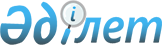 О внесении изменения в постановление акимата Аккайынского района Северо-Казахстанской области от 14 августа 2003 года N 229 "Об утверждении Положения о районной земельной комиссии"
					
			Утративший силу
			
			
		
					Постановление акимата Аккайынского района Северо-Казахстанской области от 4 декабря 2013 года N 285. Зарегистрировано Департаментом юстиции Северо-Казахстанской области 25 декабря 2013 года N 2459. Утратило силу постановлением акимата Аккайынского района Северо-Казахстанской области от 28 ноября 2016 года № 303      Сноска. Утратило силу постановлением акимата Аккайынского района Северо-Казахстанской области от 28.11.2016 № 303 (вводится в действие по истечении десяти календарных дней после дня его первого официального опубликования).

      В соответствии со статьей 21 и 43-1 Закона Республики Казахстан от 24 марта 1998 года "О нормативных правовых актах", акимат Аккайынского района Северо-Казахстанской области ПОСТАНОВЛЯЕТ:

      1. Внести в постановление акимата Аккайынского района Северо-Казахстанской области "Об утверждении Положения о районной земельной комиссии" от 14 августа 2003 года № 229 (зарегистрировано в Реестре государственной регистрации нормативных правовых актов от 4 сентября 2003 года за № 1003, опубликовано в газетах "Колос" от 3 октября 2003 года № 40, "Колос" от 10 октября 2003 года № 5) следующее изменение:

      преамбулу изложить в следующей редакции: 

      "В соответствии со статьей 43 Земельного Кодекса Республики Казахстан от 20 июня 2003 года, подпунктом 10) пункта 1 статьи 31 Закона Республики Казахстан от 23 января 2001 года "О местном государственном управлении и самоуправлении в Республике Казахстан" в целях регулирования земельных отношений в районе, акимат Аккайынского района Северо-Казахстанской области ПОСТАНОВЛЯЕТ:". 

      2. Настоящее постановление вводится в действие по истечении десяти календарных дней после дня его первого официального опубликования.


					© 2012. РГП на ПХВ «Институт законодательства и правовой информации Республики Казахстан» Министерства юстиции Республики Казахстан
				
      Аким района

К. Касенов
